För att rätt avgift för vård och omsorg samt kommunal hemsjukvård ska kunna beräknas, så behöver du fylla i denna blankett och skicka in den till Håbo kommun senast 14 dagar efter att du mottagit blanketten.När inkomstblanketten lämnas in ska du bifoga en kopia på din senaste inkomstdeklaration, av den sidan som heter "Kontroll och inkomstuppgifter”.Genom att fylla i blanketten godkänner du att offentliga uppgifter om dig inhämtas från Försäkringskassan, Pensionsmyndigheten och Skatteverket.Om du har e-legitimation kan du istället skicka in uppgifterna via kommunens e-tjänst.
Du hittar e-tjänsten på etjanster.habo.se. E-tjänsten heter Inkomstuppgifter för beräkning av vård- och omsorgsavgift.I enlighet med maxtaxan debiteras en förbestämd avgift tills dess att kompletta inkomstuppgifter har skickats in. Avgiften kan inte ändras bakåt i tiden som följd av sent inlämnade inkomstuppgifter. Avgiftsbeslutet gäller för ett år framöver, från den månaden du får ditt årliga avgiftsbeslut. Maxtaxa för år 2024 är 2 575 kronor per kalendermånad.1. Sökandens personuppgifter2. Jag avstår från att lämna inkomstuppgift 	För att ange inkomstuppgifter, vänd till nästa sida3. Månadsinkomst före skatt (bruttoinkomst) *4. Ekonomiskt bistånd5A. Boendekostnad, bifoga kopia på hyresavin (boende på särskilt boende i kommunen behöver ej
bifoga avi)5B. Boende i hus/villa beräknas enligt Pensionsmyndighetens schablon7. Räkningsmottagare, om annan än sökande8. UnderskriftJag försäkrar att lämnade uppgifter är kompletta och sanningsenliga.
Om inte den sökande själv skrivit under behöver en fullmakt bifogas, alternativt registerutdrag om ställföreträdarskap. 9. Jag önskar att få mina fakturor med autogiroHur ska blanketten fyllas i? Personuppgifter – Obligatoriska uppgifter 
Du behöver alltid fylla i dina personuppgifter. Det gäller oavsett om du anger dina inkomstuppgifter eller inte.Jag avstår från att lämna inkomstuppgift – Icke obligatoriska uppgifter 
Kryssa i och skriv under om du INTE vill lämna inkomstuppgifter och därmed accepterar maxtaxan.
Du behöver då inte fylla i mer information på blanketten. Månadsinkomst före skatt (bruttoinkomst) – Obligatoriska uppgifter 
Har du valt att lämna inkomstuppgifter så fyller du i de inkomster som du har utöver de från Pensionsmyndigheten. Observera att det är månadsinkomst före skatt som ska anges. Ekonomiskt bistånd – Icke obligatoriska uppgifter 
Fyll endast i denna uppgift om du har ekonomiskt bistånd (försörjningsstöd) från kommunen. Inget mer behöver då fyllas i på blanketten, utom underskrift.  A - Boendekostnad hyresrätt eller bostadsrätt – Obligatoriska uppgifter 
Om du bor i hyresrätt eller bostadsrätt skall du ange månadshyran för hyresrätten, alternativt avgiften för bostadsrätten. Hyr du lägenhet eller äger bostadsrätt där du själv står för driftskostnader, så som uppvärmning och vatten, så anger du även detta. Ingår uppvärmning och vatten anger du enbart hyra/avgift. Hushållsel räknas inte som en driftskostnad. 

B – Boendekostnad bostad – Obligatoriska uppgifter
Om du bor i egen bostad ska du ange uppgifterna under denna del. Det är viktigt att du anger så korrekt information som möjligt för att vi ska kunna beräkna din avgift. God man/Förvaltare – Icke obligatoriska uppgifter 
Fyll i om du har god man eller förvaltare som du betalar arvode till. Räkningsmottagare – Icke obligatoriska uppgifter 
Om du vill att dina räkningar för omsorgsavgift ska skickas till någon annan adress än din egen, så anger du det här.Underskrift – Obligatoriska uppgifterFrågor och information
Har du ytterligare frågor kring hur du ska fylla i inkomstblanketten, så kan du kontakta en avgiftshandläggare i Håbo kommun genom att ringa Kontaktcenter på telefon 0171–525 00.Telefontider: Helgfria vardagar 09:00 – 11:00. 
                        Tisdagar stängt. 
	Anmälan Autogiro Betalningsmottagare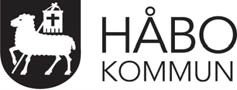 Betalare/kontoinnehavare*Clearingnumret är det fyrsiffriga nummer som tilldelas varje bankkontor, se kontoutdrag.Om kontoinnehavare inte är fakturamottagare så ska fakturamottagarens uppgifter fyllas i här:UnderskriftSkickas till:
Håbo kommunEkonomienheten 
746 80 BålstaMedgivande till betalning via AutogiroUndertecknad (”betalaren”), medger att betalning får göras genom uttag från angivet konto eller av betalaren senare angivet konto, på begäran av angiven betalningsmottagare för betalning till denne på viss dag (”förfallodagen”) via Autogiro. Betalaren samtycker till att behandling av personuppgifter som lämnats i detta medgivande behandlas av betalarens betaltjänstleverantör, betalningsmottagaren, betalningsmottagarens betaltjänstleverantör och Bankgirocentralen BGC AB för administration av tjänsten. Personuppgiftsansvariga för denna personuppgiftsbehandling är betalarens betaltjänstleverantör, betalningsmottagaren samt betalningsmottagarens betaltjänstleverantör. Betalaren kan när som helst begära att få tillgång till eller rättelse av personuppgifterna genom att kontakta betalarens betaltjänstleverantör. Ytterligare information om behandling av personuppgifter i samband med betalningar kan finnas i villkoren för kontot och i avtalet med betalningsmottagaren. Betalaren kan när som helst återkalla sitt samtycke, vilket medför att tjänsten i sin helhet avslutas.AllmäntAutogiro är en betaltjänst som innebär att betalningar utförs från betalarens konto på initiativ av betalningsmottagaren. För att betalaren ska kunna betala via Autogiro, ska betalaren lämna sitt medgivande till betalningsmottagaren om att denne får initiera betalningar från betalarens konto. Dessutom ska betalarens betaltjänstleverantör (t ex bank eller betalningsinstitut) godkänna att kontot kan användas för Autogiro och betalningsmottagaren ska godkänna betalaren som användare av Autogiro.Betalarens betaltjänstleverantör är inte skyldig att pröva behörigheten av eller meddela betalaren i förväg om begärda uttag. Uttag belastas betalarens konto enligt de regler som gäller hos betalarens betaltjänst-leverantör. Meddelande om uttag får betalaren från sin betaltjänstleverantör Medgivandet kan på betalarens begäran överflyttas till annat konto hos betaltjänstleverantören eller till konto hos annan betaltjänstleverantör.Definition av bankdagMed bankdag avses alla dagar utom lördag, söndag, midsommarafton, julafton eller nyårsafton eller annan allmän helgdag.Information om betalningBetalaren kommer av betalningsmottagaren att meddelas belopp, förfallodag och betalningssätt senast åtta bankdagar före förfallodagen. Detta kan meddelas inför varje enskild förfallodag eller vid ett tillfälle avseende flera framtida förfallodagar. Om meddelandet avser flera framtida förfallodagar ska meddelandet lämnas senast åtta bankdagar före den första förfallodagen. Detta gäller dock inte fall då betalaren godkänt uttaget i samband med köp eller beställning av vara eller tjänst. I sådant fall får betalaren meddelande av betalningsmottagaren om belopp, förfallodag och betalningssätt i samband med köpet och/eller beställningen. Genom undertecknandet av detta medgivande lämnar betalaren sitt samtycke till att betalningar som omfattas av betalningsmottagarens meddelande enligt denna punkt genomförs.Täckning måste finnas på kontotBetalaren ska se till att täckning finns på kontot senast kl. 00.01 på förfallodagen. Har betalaren inte täckning på kontot på förfallodagen kan det innebära att betalningar inte blir utförda. Om täckning saknas för betalning på förfallodagen får betalningsmottagaren göra ytterligare uttagsförsök under de kommande bankdagarna. Betalaren kan på begäran få information från betalningsmottagaren om antalet uttagsförsök.Stoppa betalning (återkallelse av betalningsorder) Betalaren får stoppa en betalning genom att kontakta antingen betalningsmottagaren senast två bankdagar före förfallodagen eller sin betaltjänstleverantör senast bankdagen före förfallodagen vid den tidpunkt som anges av betaltjänstleverantörenOm betalaren stoppar en betalning enligt ovan innebär det att den aktuella betalningen stoppas vid ett enskilt tillfälle. Om betalaren vill att samtliga framtida betalningar som initieras av betalningsmottagaren ska stoppas måste betalaren återkalla medgivandet.Medgivandets giltighetstid, återkallelseMedgivandet gäller tills vidare. Betalaren har rätt att när som helst återkalla medgivandet genom att kontakta betalningsmottagaren eller sin betaltjänstleverantör. Meddelandet om återkallelse av medgivandet ska för att stoppa ännu inte genomförda betalningar vara betalningsmottagaren tillhanda senast fem bankdagar före förfallodagen alternativt vara betalarens betaltjänstleverantör tillhanda senast bankdagen före förfallodagen vid den tidpunkt som anges av betaltjänstleverantören.Rätten för betalningsmottagaren och betalarens betaltjänstleverantör att avsluta anslutningen till Autogiro Betalningsmottagaren har rätt att avsluta betalarens anslutning till Autogiro trettio dagar efter det att betalningsmottagaren underrättat betalaren härom. Betalningsmottagaren har dock rätt att omedelbart avsluta betalarens anslutning till Autogiro om betalaren vid upprepade tillfällen inte har haft tillräcklig kontobehållning på förfallodagen eller om det konto som medgivandet avser avslutas eller om betalningsmottagaren bedömer att betalaren av annan anledning inte bör delta i Autogiro.Betalarens betaltjänstleverantör har rätt att avsluta betalarens anslutning till Autogiro i enlighet med de villkor som gäller mellan betalarens betaltjänstleverantör och betalaren.Sökandens för– och efternamnSökandens för– och efternamnSökandens för– och efternamnSökandens för– och efternamnSökandens för– och efternamnSökandens för– och efternamnPersonnummer sökande (ÅÅMMDD-XXXX)Personnummer sökande (ÅÅMMDD-XXXX)Personnummer sökande (ÅÅMMDD-XXXX)Gift/reg. partnerSammanboendeEnsamståendeTelefon sökandeNamn på make/maka/reg. partner/samboNamn på make/maka/reg. partner/samboNamn på make/maka/reg. partner/samboNamn på make/maka/reg. partner/samboNamn på make/maka/reg. partner/samboNamn på make/maka/reg. partner/samboPersonnummer medsökande (ÅÅMMDD-XXXX)Personnummer medsökande (ÅÅMMDD-XXXX)Personnummer medsökande (ÅÅMMDD-XXXX)Eventuellt hemmavarande barn under 19 år, ange personnummer på barnet/barnen (ÅÅMMDD-XXXX)Eventuellt hemmavarande barn under 19 år, ange personnummer på barnet/barnen (ÅÅMMDD-XXXX)Eventuellt hemmavarande barn under 19 år, ange personnummer på barnet/barnen (ÅÅMMDD-XXXX)Eventuellt hemmavarande barn under 19 år, ange personnummer på barnet/barnen (ÅÅMMDD-XXXX)Eventuellt hemmavarande barn under 19 år, ange personnummer på barnet/barnen (ÅÅMMDD-XXXX)Eventuellt hemmavarande barn under 19 år, ange personnummer på barnet/barnen (ÅÅMMDD-XXXX)Eventuellt hemmavarande barn under 19 år, ange personnummer på barnet/barnen (ÅÅMMDD-XXXX)Eventuellt hemmavarande barn under 19 år, ange personnummer på barnet/barnen (ÅÅMMDD-XXXX)Eventuellt hemmavarande barn under 19 år, ange personnummer på barnet/barnen (ÅÅMMDD-XXXX)□Jag vill inte lämna uppgifter om ekonomiska förhållanden som rör mig eller make/maka. Jag förstår att någon beräkning av inkomst, förbehållsbelopp eller avgiftsutrymme inte kan göras och att jag därmed accepterar att betala full avgift enlig kommunens taxa. ____________________________                                        __________________□Jag vill inte lämna uppgifter om ekonomiska förhållanden som rör mig eller make/maka. Jag förstår att någon beräkning av inkomst, förbehållsbelopp eller avgiftsutrymme inte kan göras och att jag därmed accepterar att betala full avgift enlig kommunens taxa. ____________________________                                        __________________Underskrift sökande Datum Bifoga underlag som styrker inkomsterna Sökande Make/maka Pension från Pensionsmyndigheten Hämtas automatiskt från FörsäkringskassanHämtas automatiskt från FörsäkringskassanAlecta AMF KPA SPV Privat pensionsförsäkring Skattepliktig utlandspension, i svenska kronor Övrig pensionVad:___________________________Inkomst av tjänst (ej pension) Vad:_______________________Inkomst av näringsverksamhet A-kassa Sjukpenning Sjuk- eller aktivitetsersättning Hämtas automatiskt från FörsäkringskassanHämtas automatiskt från FörsäkringskassanÖvriga skattepliktiga inkomster Vad:_______________________Föräldrapenning/underhållsbidrag/bidrags-förskott Vårdbidrag (beskattningsbar del) Inkomst av kapital (Ränteinkomster före skatt, se årsbesked från banken) Inkomst från uthyrning av bostad □ Jag har ekonomiskt bistånd/försörjningsstöd □ Jag har ekonomiskt bistånd/försörjningsstöd □ Jag bifogar underlag som styrker ekonomiskt bistånd/försörjningsstöd □ Jag bifogar underlag som styrker ekonomiskt bistånd/försörjningsstöd □ Jag godkänner inhämtning av underlag från enheten för ekonomiskt bistånd □ Jag godkänner inhämtning av underlag från enheten för ekonomiskt bistånd ________________________________________Underskrift sökande ___________________________________Datum________________________________________Underskrift make/maka ____________________________________DatumHyra/avgift – Hyresrätt/bostadsrätt kr/månRäntekostnad – Bostadsrättkr/månBoende på vård- och omsorgsboende, ange hyran för hemmavarande maka/make/registrerad partnerkr/månDriftskostnad så som uppvärmning och vatten (hushållsel ingår EJ)kr/månBoyta i kvadratmeter                                    m2ByggårårTaxeringsvärdet enligt Skatteverkets beräkningkrRäntekostnad, 70 % av räntekostnaden efter räntebidrag kr/årSamfällighetsavgiftkr/årDriftskostnad så som uppvärmning, vatten och sophämtning (hushållsel ingår EJ)kr/årFörnamn och efternamnTelefonnummerGatuadress (gatuadress, postnummer och postadress)Gatuadress (gatuadress, postnummer och postadress)□God man/Förvaltare □Närstående□God man/Förvaltare □NärståendeDatumSökandes underskriftSökandes underskriftNamnförtydligandeNamn på person om någon annan varit behjälplig vid ifyllnad av blankettenNamn på person om någon annan varit behjälplig vid ifyllnad av blankettenTelefonnummer□Autogiro, fyll i bifogad autogiroblankettNamn*Personnummer*Adress *Postadress*Telefon*Telefon*Bank*Bank*Kontoinnehavarens bankkonto (som pengarna ska dras från)Clearingnummer (4 siffror)*KontonummerJag har tagit del av och godkänner villkoren för autogiro som står på nästa sida.
Anmälan måste skrivas under av kontoinnehavaren.Jag har tagit del av och godkänner villkoren för autogiro som står på nästa sida.
Anmälan måste skrivas under av kontoinnehavaren.Jag har tagit del av och godkänner villkoren för autogiro som står på nästa sida.
Anmälan måste skrivas under av kontoinnehavaren.Ort och datumOrt och datumBetalare/Kontoinnehavarens underskriftNamnförtydligandeNamnförtydligande